FORMULIR TANGGAPAN/MASUKAN MASYARAKAT CALON ANGGOTA PANWASLU KELURAHAN/DESAPelapor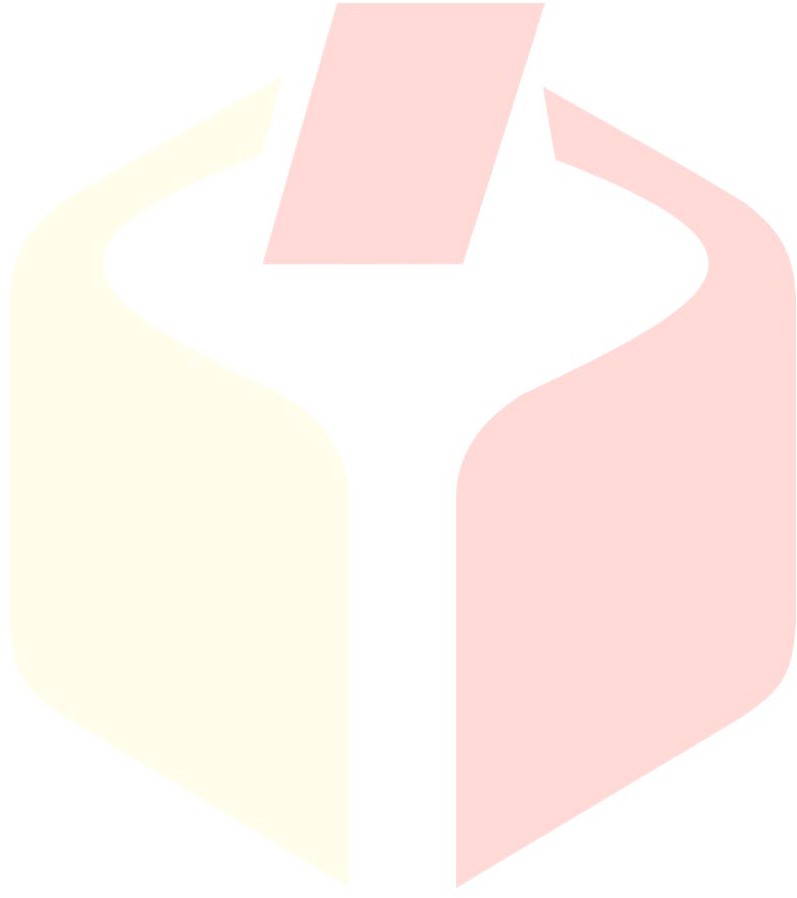 Nama	:   ………………………………................Nomor Identitas(KTP/Paspor/SIM)	:  ………………………………................Tempat/Tanggal Lahir	:………………………………................Jenis Kelamin	:  ………………………………................Pekerjaan	:   ………………………………................Kewarganegaraan	:   ………………………………................Alamat	:   ………………………………................No.Telp/HP	:   ………………………………................Fax	:  ………………………………................E-mail	:   ………………………………................Uraian tanggapan/masukan:………………………………………………………………………………………………...…………………………………………………………………………………………………Bukti-Bukti:……………………………………………...……………………………………………………………………………………………...………………………………………………………………………………………………………………………………………………Saya menyatakan bahwa isi laporan ini adalah yang sebenar-benarnya dan saya bersedia mempertanggungjawabkan dihadapan hukum.Pelapor………………Catatan:*) diisi sesuai wilayah Kabupaten/KotaBERITA ACARA PENERIMAAN TANGGAPAN DAN MASUKAN MASYARAKAT…Menerangkan bahwa :Telah melakukan penerimaan tanggapan dan masukan masyarakat terhadap Calon Panwaslu Kelurahan/Desa, yang dilakukan:Hari/Tgl/Bln/Tahun	: ……../…....../………./................... Waktu	:   ...................................................Tempat	:  ……………………….…………………...Dari	tanggapan	dan	masukan	masyarakat	tersebut	didapatkan	informasi sebagaimana tercantum dalam tabel dibawah ini:Demikian berita acara ini dibuat dengan sebenarnya.Tanggal……/Bulan……/2024Tempat…………….., Tgl……../……./2024Nomor	:  ..................................Sifat	:  ..................................Lampiran	:  ..................................Perihal	:  ....................................................................Kepada Yth.Ketua Pokja Pembentukan Panwaslu Kelurahan/Desa untuk Kabupaten /Kota	*)di –…….....................NONAMATANGGAPAN/MASUKANMASYARAKATBUKTI-BUKTI YANGDISAMPAIKAN